幼兒介入方案Chinese (Traditional) | 繁體中文幫助不足九歲的兒童供家長和家屬使用的資訊易讀版本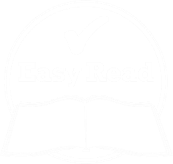 如何使用本資料單張本資料單張涵蓋甚麼內容？何謂幼兒介入方案？甚麼人士可以幫助子女？您的子女是否須要接受診斷，以獲取幫助？幼兒成長夥伴詳情與我們交談的支援詞彙表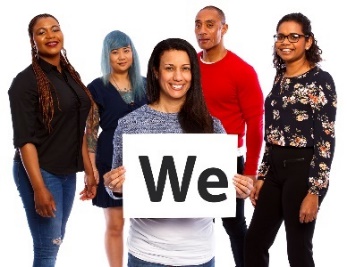 國家殘障保險局（National Disability Insurance Agency，簡稱「NDIA」）撰寫本資料單張。文中的「我們」是指「NDIA」。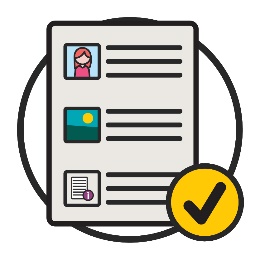 本資料單張以淺白的文字撰寫。
我們運用圖片解釋某些概念。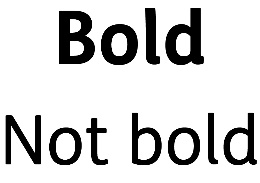 部分文字以粗體顯示。這表示字體顯得更粗更厚。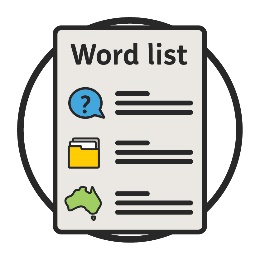 我們會解釋這類字眼的意思。第14頁載有詞彙表。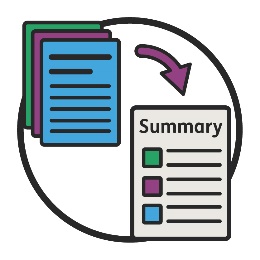 本資料單張是另一份資料單張的摘要。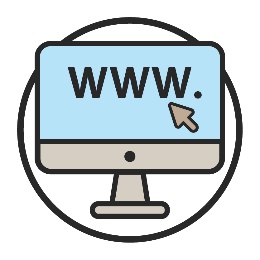 請瀏覽www.ndis.gov.au網站查閱另一份資料單。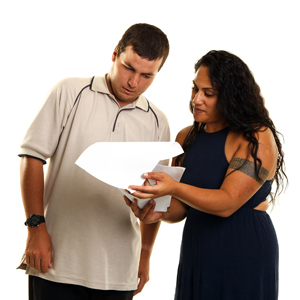 閱讀本資料單張時可求助。
親友或支援人士也許能夠幫助。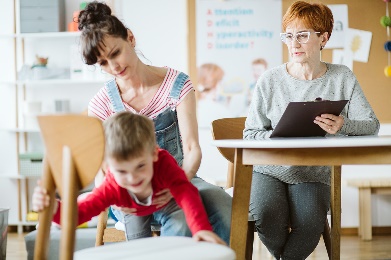 若果子女屬於下列情況，則可以獲取支援服務：不足九歲您擔心子女的發展進度。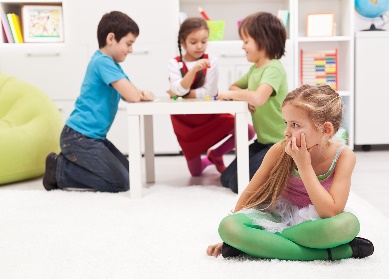 例如，您可能會擔心子女如何：玩耍走動自行照顧與其他兒童嬉戲要求獲取希望得到的事物。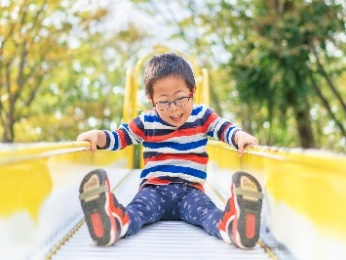 子女可能會出現發展遲緩。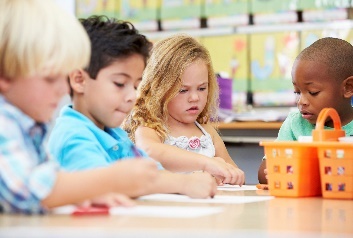 如果兒童出現發展遲緩，就未必能夠與同齡兒童以相同步伐發展。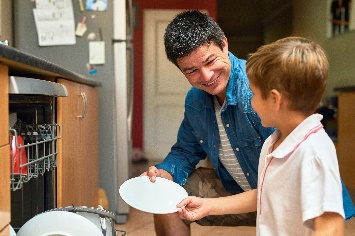 這表示可能需要更多幫助才得以處理日常事項。可能長時間需要這類幫助。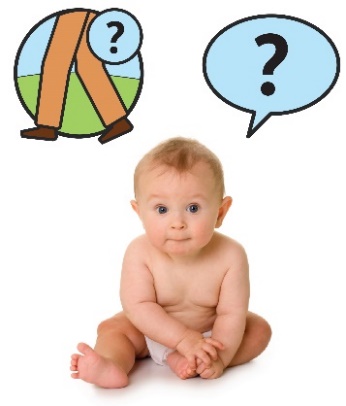 例如，相較同齡兒童，則可能更遲學懂走路或首次開口說話。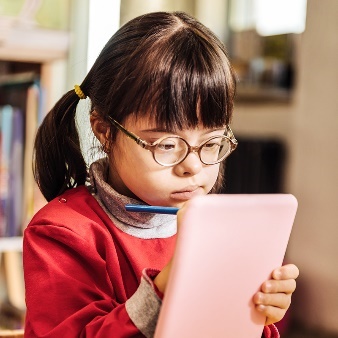 或者子女可能會接受診斷。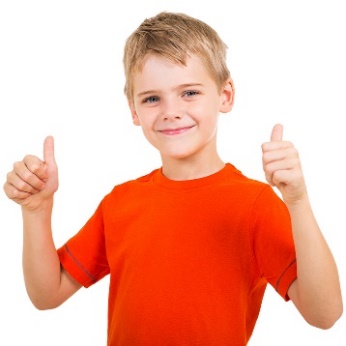 幼兒介入方案能夠幫助您，讓子女的生活有美好的開始。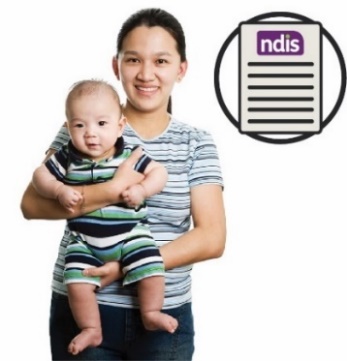 幼兒介入方案屬於國家殘障保險計劃（National Disability Insurance Scheme，簡稱「NDIS」）。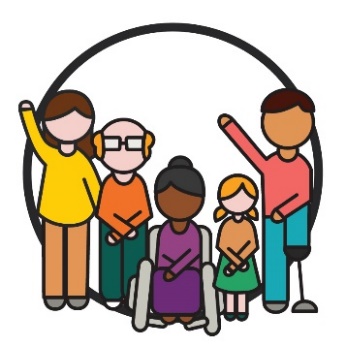 NDIS為澳洲殘障人士提供各類支援和服務。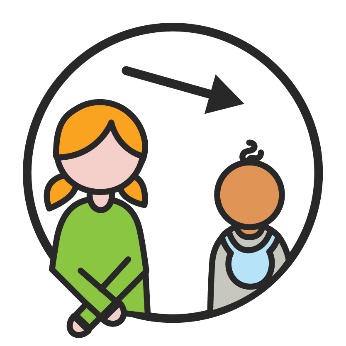 我們套用幼兒介入方案，以幫助不足九歲並面對下述問題的兒童：殘障發展遲緩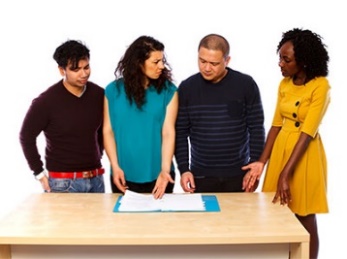 我們與幼兒成長夥伴共事，以提供幼兒介入方案。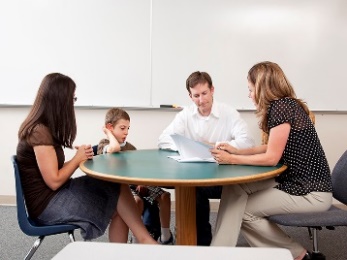 幼兒成長夥伴幫助：發展遲緩的兒童殘障兒童其家屬。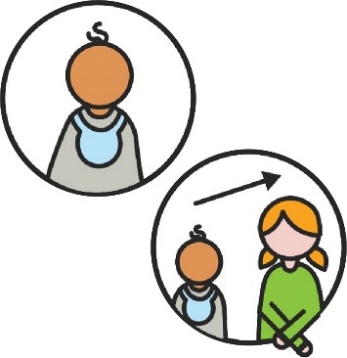 若果兒童於以下情況獲取幫助，我們認為是最有效的：在生活裡儘早接受成長及發展階段。如此行有助兒童：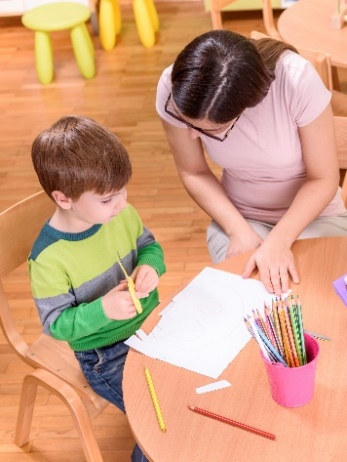 學習新技能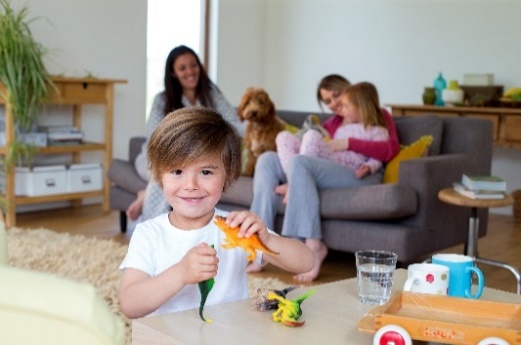 加入家庭和日常活動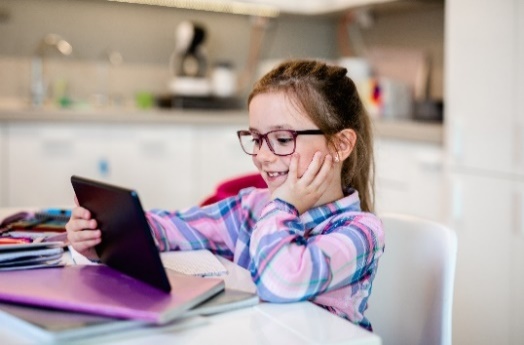 隨著年齡漸增自行處理事項。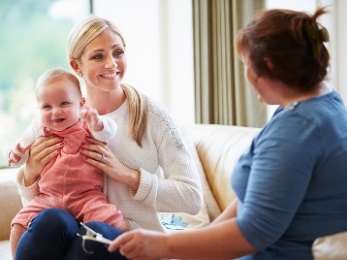 若果您認為子女可能需要支援服務，則應開始與相當熟悉子女的人士商量。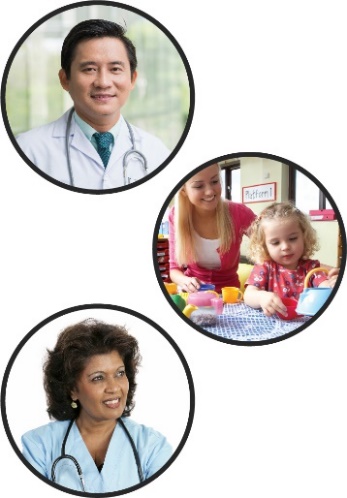 例如，子女的：醫生托兒服務機構兒童健康護士。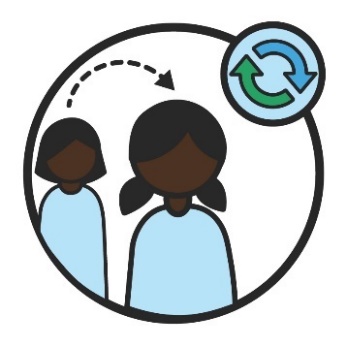 兒童的成長發展速度相當快。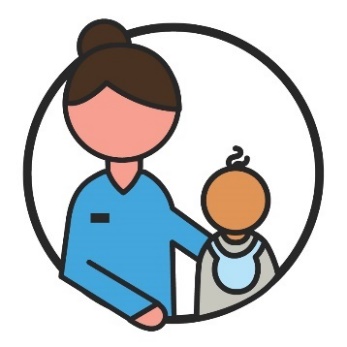 一旦子女需要支援服務，儘快獲取是相當重要的，即使所需的時間並不長。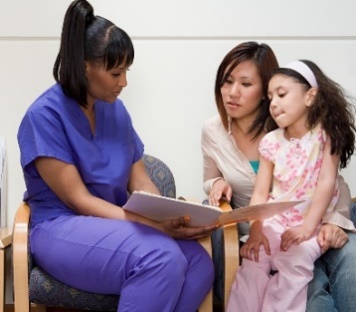 子女接受診斷時，醫生會告訴您子女有殘障問題。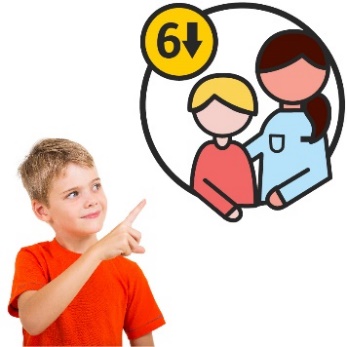 若果年齡不足六歲，則無須接受診斷，即可獲得幫助。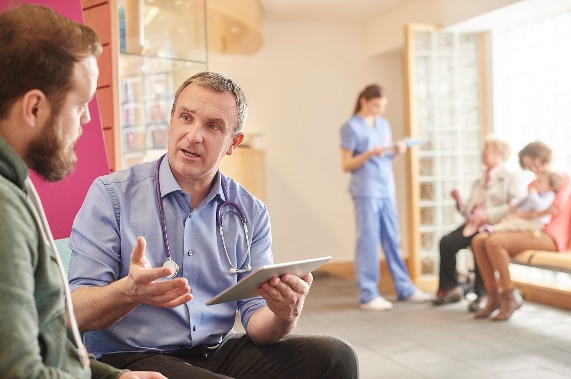 子女可能會接受診斷。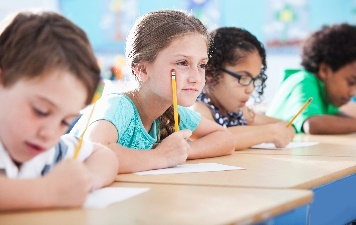 或者子女可能會出現發展遲緩。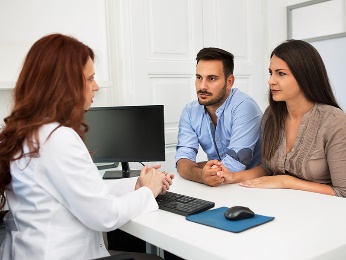 請與家庭醫生商量子女的：發展遲緩問題殘障問題。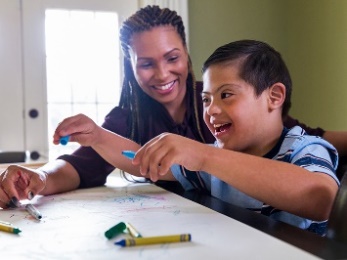 有時候，六歲以上的兒童需要向NDIS獲得幼兒支援服務。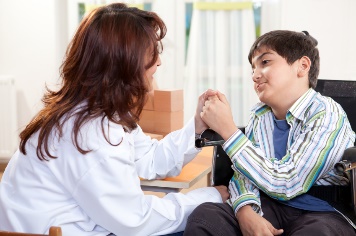 家庭醫生可以幫助您。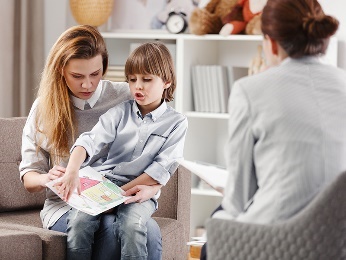 了解兒童所需的支援也許需要一段時間。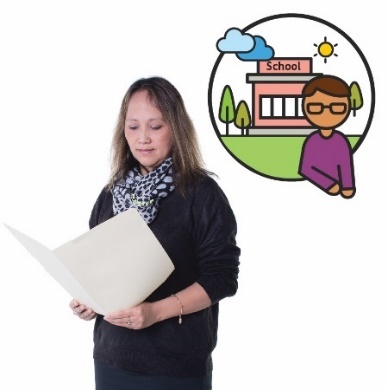 我們會考慮以下因素，以確保子女獲得適當的支援服務：兒童成長方式兒童日常生活。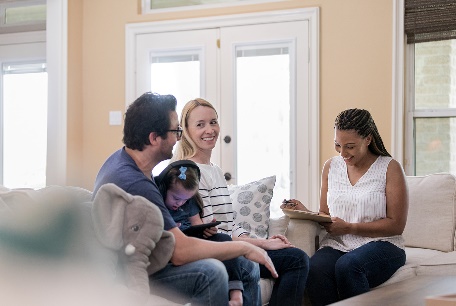 與熟悉子女的人士商量後，則可與幼兒成長夥伴交談。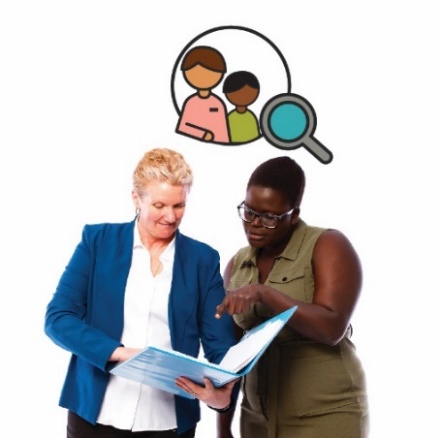 對方可以幫助您為子女尋找適當的支援服務。我們稱這類支援服務為早期介入措施（Early Connections）。幼兒成長夥伴可與以下人士共事，以了解子女需要：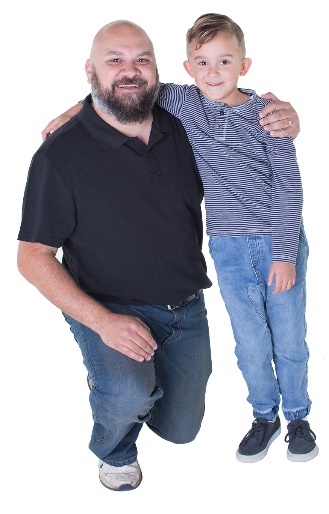 您和子女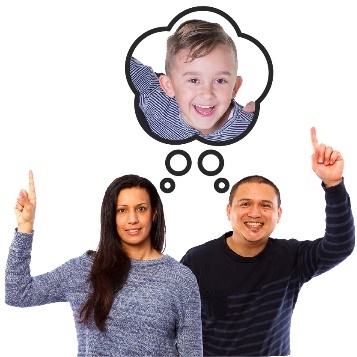 認識子女的人士。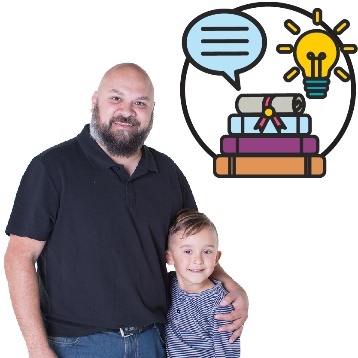 以上人士可能幫助到您學習新技能，以便幫助子女。對方可能會：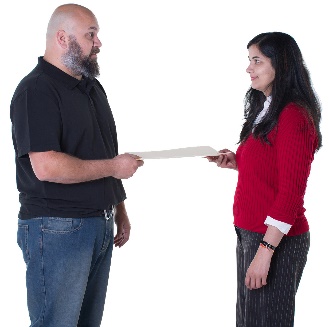 為您提供資訊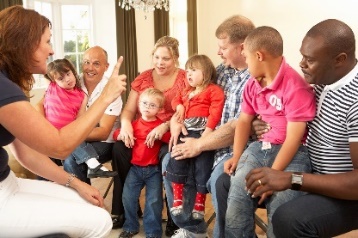 幫您聯繫至社區的支援服務機構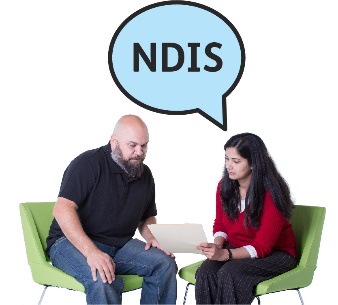 若果NDIS適合子女，則會幫助您申請。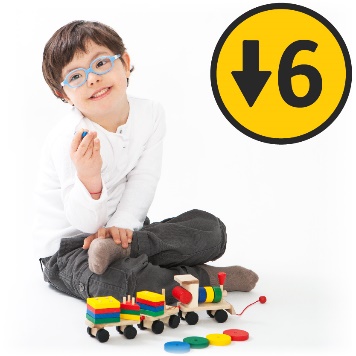 若果子女屬於以下情況，亦可能會提供早期支援服務：不足六歲有發展障礙。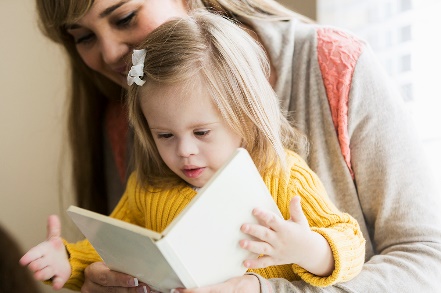 若果兒童出現發展障礙，就未必能夠與同齡兒童以相同步伐發展，但未必需要與發展遲緩的兒童得到同樣多的幫助。欲知本資料單張詳情，請聯絡我們。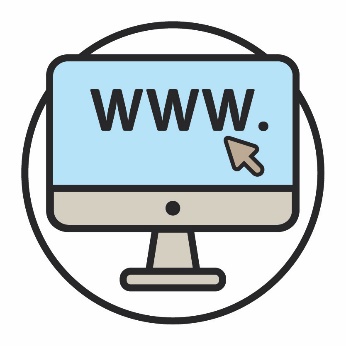 www.ndis.gov.au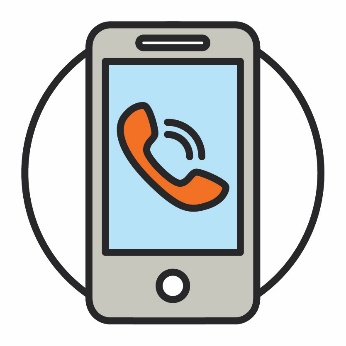 1800 800 110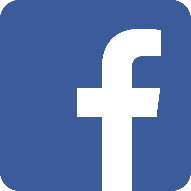 在Facebook追蹤我們。www.facebook.com/NDISAus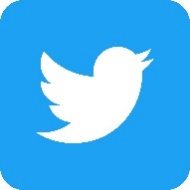 在Twitter追蹤我們。@NDIS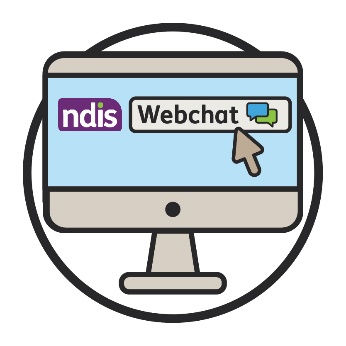 可使用網站頂部的網絡聊天功能與我們交談。www.ndis.gov.au若果您講英文以外的其他語言，請致電聯絡：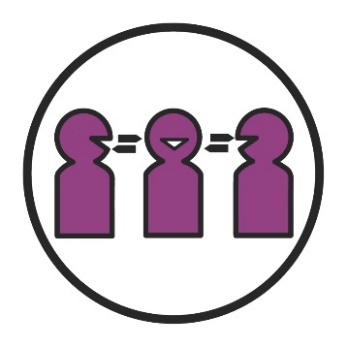 翻譯和傳譯服務（TIS）131 450若果有言語或聽力障礙，請致電聯絡：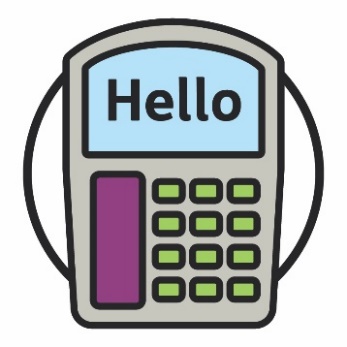 文字電話（TTY）1800 555 677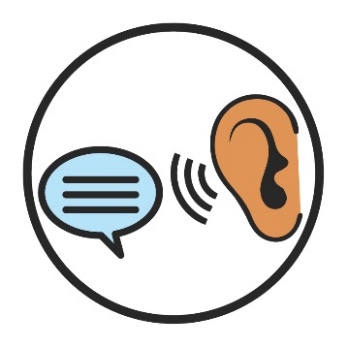 說和聽（Speak and Listen）1800 555 727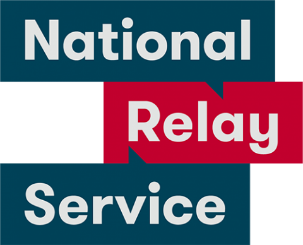 全國中繼服務（National Relay Service）133 677www.relayservice.gov.au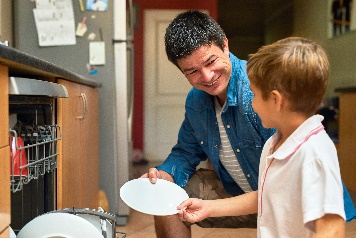 發展遲緩若果兒童出現發展遲緩，即表示未必能夠與同齡兒童以相同步伐發展。這表示可能需要更多幫助才得以處理日常事項。可能長時間需要這類幫助。發展障礙若果兒童出現發展障礙，就未必能夠與同齡兒童以相同步伐發展，但未必需要與發展遲緩的兒童得到同樣多的幫助。診斷子女接受診斷時，醫生會告訴您子女有殘障問題。幼兒成長夥伴幼兒成長夥伴幫助：發展遲緩的兒童殘障兒童其家屬。早期介入措施（Early Connections）幼兒成長夥伴幫您尋找適合子女的支援服務時，就稱之為「早期介入措施」。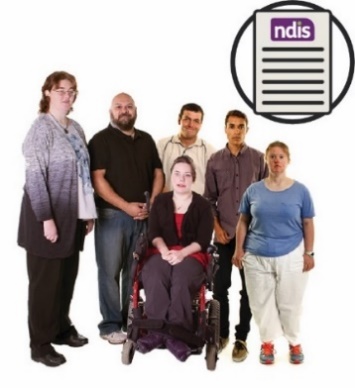 國家殘障保險計劃（National Disability Insurance Scheme，簡稱「NDIS」）NDIS為澳洲殘障人士提供各類支援和服務。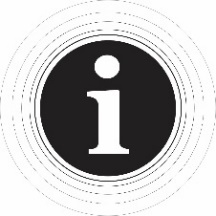 Information Access Group（位於維州的通訊設計機構）使用圖庫和自訂圖片編制本易讀版本文件。未經同意，不得重覆使用圖片。欲查詢與圖片相關的詳情，請瀏覽www.informationaccessgroup.com。請引用項目編號4508。